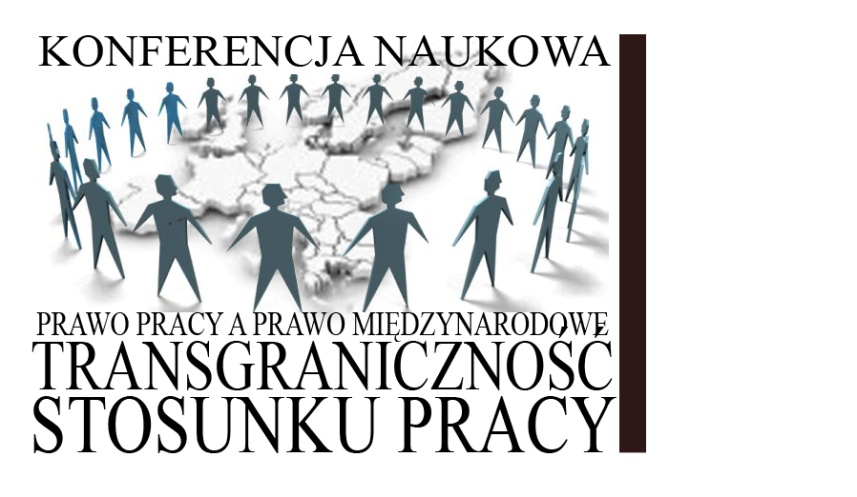 Międzynarodowa Konferencja NaukowaPrawo pracy a prawo międzynarodowe. Transgraniczność stosunku pracyKazimierz Dolny26-27 majaFORMULARZ ZGŁOSZENIOWY PRELEGENTATezy wystąpienia/najważniejsze wątki/opis tematu, maksymalnie 1000 znaków ze spacjami, czcionka Arial 10, interlinia 1.0 (tekst nie może wykraczać poza obręb tej strony formularza): Plik należy wypełnić w całości elektronicznie i wysłać w formacie doc/docx do dnia 30 kwietnia na adres konf.pppm@gmail.comPodpis………………………………………tytuł zawodowy/stopień naukowy/tytuł naukowy,imię, nazwisko uczestnikainstytucja(pełna nazwa)tytuł referatudata i godzina przybycia, data i godzina wyjazdu…………/…………uwagistawki opłat za udział w konferencji(proszę zaznaczyć podkreśleniem stawkę od „a” do „d”, odpowiadającą podanym świadczeniom i cenom):a) stawka dwudniowa pełna: 135 zł (wyżywienie, nocleg)
b) stawka dwudniowa bez noclegu: 110 zł
c) stawka dwudniowa bez obiadów: 60 zł
d) stawka jednodniowa: 60 zł